9. Pluto		Planet description:  _____________________________________________________________________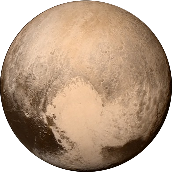 		Planet features:       _____________________________________________________________________				      _____________________________________________________________________Atmosphere:  _______________________________________________________________________________________Explorations:  _______________________________________________________________________________________	           _______________________________________________________________________________________Moons:  	  ____________________________________________________________________________________Other:   ___________________________________________________________________________________________	___________________________________________________________________________________________9. Pluto		Planet description:  _____________________________________________________________________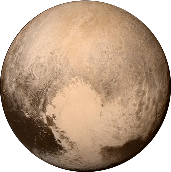 		Planet features:       _____________________________________________________________________				      _____________________________________________________________________Atmosphere:  _______________________________________________________________________________________Explorations:  _______________________________________________________________________________________	           _______________________________________________________________________________________Moons:  	  ____________________________________________________________________________________Other:   ___________________________________________________________________________________________	___________________________________________________________________________________________Distance from the Sun (AU)Revolution(year)Rotation(day)Temperature(*F or *C)Diameter(km)Mass(kg)Density(g/cm3)Distance from the Sun (AU)Revolution(year)Rotation(day)Temperature(*F or *C)Diameter(km)Mass(kg)Density(g/cm3)